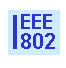 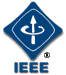 IEEE P802.21 Media Independent Handover ServicesMinutes of the IEEE P802.21 Working Group (DCN 21-14-0184-00-0000)Session #65 Meeting, San Antonio, USAChair: Subir DasVice Chair: Hyeong-Ho LeeFirst Day AM2 (11:00Am-12:30Pm): Room Presidio A; Nov. 3, 2014802.21 WG Opening Plenary: Meeting is called to order at 11:02am by Subir Das, Chair of IEEE 802.21 WG with opening notesNov., 2014 Meeting Agenda (DCN: 21-14-0155-00-0000-session-65-agenda)Agenda bashing:802.21d AM1 session on Wednesday was changed to 802.21.1802.21m AM2 session on Wednesday was changed to 802.21d802.21.1 AM2 session on Thursday was changed to 802.21d/802.21mRevised agenda (DCN: 21-14-0155-01-0000) was approved without any objection.IEEE 802.21 Session #65 Opening Notes (21-14-0165-01-0000)Meeting logistics: all meetings in Room Presidio A.http://mentor.ieee.org/802.21/documentsDuty to inform slides 1-4, etc.Attendance procedures, logistics, breaksRequest to make Intellectual Property declarationNo one declared any patent claims in this sessionLMSC Chair’s Guidelines on Commercialism at meetingsWorking Group Status802.21d: Group Management Completed first Sponsor Ballot Resolving  the remaining comments 802.21m: Revision Project Working on the revised document802.21.1: Media Independent Services Working on the draft documentWorking Group Objectives for November meeting802.21d: Group Management Resolve Sponsor Ballot comments802.21m: Revision Project Work on the revised draft802.21.1: Media Independent Services Work on draft specificationFuture Sessions – 2015Interim: 11-16 January, 2015, Hyatt Regency, Atlanta, GA, USACo-located with all 802 groups Plenary: 8-13 March, 2015, Estrel Convention Center and Hotel, Berlin,   Co-located with all 802 groupsInterim:  May 10-15, 2015, Hyatt Regency Vancouver Co-located with all wireless groups Plenary:  12-17 July 2015, Hilton Waikoloa Village, Hawaii, USA Co-located with all 802 groupsInterim: September 13-18, 2015, Asia (Centara World, Bangkok)Co-located with all 802 wireless groups Plenary: 8-13 Nov 2015, Hyatt Regency Dallas, TX, USACo-located with all 802 groups January IEEE 802 interim meeting logistics January 11-16, 2015 at the Hyatt Regency Atlanta, GA, USAEARLY BIRD RATE (November 21, 2014*):  $US 169/Night (plus applicable taxes)The Early Bird Rate is subject to availability and will only be available until 50% of the IEEE 802 Group Block has been filled or November 21, 2014 whichever comes first.IEEE 802 GROUP RATE:  $US 179/Night (plus applicable taxes)Rate applies to Single and Double Occupancy Run of House Rooms, Internet access included. IEEE 802 GROUP RATE RESERVATION DEADLINE: Friday December 19, 2014The IEEE 802 Group Rate will be available until Friday December 19th or the Group Block has been filled whichever comes first.Reserve room online at: https://resweb.passkey.com/Resweb.do?mode=welcome_ei_new&eventID=11250026 March IEEE 802 plenary meeting logistics March 8-14, 2015, Estrel Convention Center and Hotel, Berlin, GermanyIEEE 802 GROUP RATE (SINGLE) - EUR 157.00 per Night IEEE 802 GROUP RATE (DOUBLE)  - EUR 188.00 per Night Includes service charges & VAT, Basic Internet Access, Full Buffet BreakfastIEEE 802 GROUP RATE DEADLINE:  MONDAY, JANUARY 12, 2015 (Germany)Cut Off Date is based on Central European Time Zone (UCT +1), For example: 5 PM CET is 8 AM PSTROOM RATES SUBJECT TO AVAILABILITYThe Group Rates are subject to the availability of rooms in the IEEE 802 Group Room Block. If the block is sold out before the deadline date, Monday January 12, 2015 IEEE 802 rates may no longer be availableHOTEL CANCELLATION POLICY	Individual guest room reservations can be cancelled free of charge until 4 weeks prior to arrival date. Information available athttps://bookings.ihotelier.com/bookings.jsp?groupID=1223675&hotelID=17417 Future Sessions – 2016Interim: 11-16 January, 2016, Hyatt Regency, Atlanta, GA, USACo-located with Wireless groups Plenary: 13-18 March, 2016, Sands Venetian Hotel, Macau, PRC Co-located with all 802 groupsInterim:  May 15-20, 2016, Hilton Waikoloa Village, HI, USA  Co-located with all wireless groups Plenary:  24-29 July 2016, Grand Hyatt, San Diego, USA Co-located with all 802 groupsInterim: September 2016, Europe (TBD)Co-located with all 802 wireless groups Plenary: 6-11 Nov 2016, Grand Hyatt, San Antonio, TX, USACo-located with all 802 groups Session #64 minutes will be available and presented at the IEEE 802.21WG closing plenary session on Thursday.802.21d Opening Notes and discussion (21-14-0161-00-0000) Had three SBRC teleconferences after September meetingProduced 802.21d/D06 draftRemaining comments: i-22, i-37 and i-115Latest commentary file: DCN 21-14-0142-04Resolve the remaining comments and prepare for Sponsor ballot802.21m Opening Notes and discussion (21-14-0168-00-0000)Update the progress on action items identified during Session #64Review previous decisions, work plansDiscussion of issues spreadsheet 21-14-0121-03-REVPReview current split of 802.21-2008 specification: 21-14-0067-08-REVP-802.21-2008_include 21-14-0093-00-REVP-802.21-2008_excludeLeadership discussion: Need for leadership transition802.21.1 Opening Notes and discussion (21-14-0166-00-0000)Three sessions are scheduled.5 contributions will be presented and discussed. Use cases of MIS framework to cooperate with SDN wireless access networks – Jin Seek  Choi (DCN 21-14-0157-00)Proposed Text of “Radio Resource Management Service” Section for IEEE 802.21.1 Draft Standard – Hyeong Ho Lee (DCN 21-14-0158-00)Proposed Text of “D2D Communications Service” Section for IEEE 802.21.1 Draft Standard – Hyeong Ho Lee (DCN 21-14-0159-00)Proposed text to initiate network assisted D2D communication for IEEE 802.21.1 Draft standard – Hyunho Park (DCN 21-14-0164-00)Media Independent Service Use Case for Open Screen Service Platform – Hyunho Park (DCN 21-14-0163)Discussion about 802c PAR proposalTo discuss the IEEE 802c draft PAR "Local MAC Addressing”, a discussion session is scheduled on 9:30–10:30 pm Monday evening.Discussion about EC Workshop on Sat. 8, Nov. 2014WG P&P(Policy & Procedure) UpdateMeeting adjourned at 12:10pmDay 4 PM1 (1:30pm-3:30pm): Room Presidio A; Nov. 6, 2014802.21 WG Closing Plenary: Meeting is called to order by Subir Das, Chair of IEEE 802.21WG (21-14-0178-00-0000-session-65-wg-closing-plenary).Session #64 minutes (21-14-0172-01-0000-session-64-meeting-notes) was approved without any objection.Motions presented for WG voteMotion to authorize the P802.21d Editor to accept the resolution described in DCN 21-14-0142-07 and produce P802.21d/D07: moved by Yoshi, Seconded by Lily Chen (5/0/0)Motion to authorize the P802.21 WG Chair to initiate a Sponsor Ballot re-circulation for P802.21d/D07: moved by Yoshi, Seconded by Lily Chen (5/0/0)Motion to authorize P802.21d SBRC to resolve Sponsor Ballot comments and approve the related contributions via teleconferences: moved by Yoshi, Seconded by Lily Chen (5/0/0)TGd Multicast Management closing note (21-14-0175-00-MuGM-tgd-november-closing-note)Progress in November 2014 Meeting: Sponsor Ballot comment resolutionsResolved all Sponsor Ballot commentsSponsor Ballot Resolution CommitteeNext Step: Initiate Sponsor Ballot re-circulationSBRC Teleconference Schedule (Tentative)December 5 (Friday)  8am-10am EDTJanuary 6 (Tuesday)  8am-10am EDTTGm 802.21-2008 Revision closing note (21-14-0176-00-REVP-closing-notes)Progress in November 2014 MeetingDiscussed the current status due to leadership changeYoshihiro Ohba was requested to review DCN 21-14-0067-08Yoshihiro presented reviews on IEEE 802.21Rev:https://mentor.ieee.org/802.21/dcn/14/21-14-0169-00-REVP-review-of-p802-21rev.pptTG discussed the next steps and way forwardAction ItemsCharlie will upload latest documents: DCN 21-14-0067-09, DCN 21-14-0121-03Charlie will review 802.21c and suggest what needs to go to 802.21mYoshi will also do the same for 802.21d 802.21m Teleconference (tentative):December 16 (Tuesday), 10 am, EDT802.21.1 closing note (DCN 21-14-0177-00-SAUC-closing-notes)TG 802.21.1 had three sessions during this meeting  Following topics were presented and discussed:  Use cases of MIS framework to cooperate with SDN wireless access networks (DCN- 21-14-0157-00 and 01)Proposed Text of “Radio Resource Management Service” Section for IEEE 802.21.1 Draft Standard (DCN- 21-14-0158-00-SAUC)Proposed Text of “D2D Communications Service” Section for IEEE 802.21.1 Draft Standard (DCN 21-14-0159-00-SAUC)Proposed text to initiate network assisted D2D communication for IEEE 802.21.1 Draft standard  (DCN 21-14-0164-00)Media Independent Service Use Case for Open Screen Service Platform (DCN-21-14-0163-00-SAUC)802.21.1 Teleconference (tentative):January 5 (Monday)  8am-10am EDTTeleconferences802.21d SBRC Teleconferences:December 5 (Friday)  8am-10am EDTJanuary 6 (Tuesday)  8am-10am EDT802.21m Teleconference:December 16 (Tuesday), 9am-10 am, EDT802.21.1 Teleconference:January 5 (Monday)  8am-10am EDTTeleconference (Tentative) (none)Plan for next meetingFuture SessionsFuture Sessions – 2015 List of upcoming sessionsInterim: 11-16 January, 2015, Hyatt Regency, Atlanta, GA, USACo-located with all 802 groups Plenary: 8-13 March, 2015, Estrel Convention Center and Hotel, Berlin,   Co-located with all 802 groupsInterim:  May 10-15, 2015, Hyatt Regency Vancouver Co-located with all wireless groups Plenary:  12-17 July 2015, Hilton Waikoloa Village, Hawaii, USA Co-located with all 802 groupsInterim: September 13-18, 2015, Asia (Centara World, Bangkok)Co-located with all 802 wireless groups Plenary: 8-13 Nov 2015, Hyatt Regency Dallas, TX, USACo-located with all 802 groups Discussion about San Antonio venueFood has been very goodNetworking was goodRecommended for returnFuture Sessions – 2016Interim: 11-16 January, 2016, Hyatt Regency, Atlanta, GA, USACo-located with Wireless groups Plenary: 13-18 March, 2016, Sands Venetian Hotel, Macau, PRC Co-located with all 802 groupsInterim:  May 15-20, 2016, Hilton Waikoloa Village, HI, USA  Co-located with all wireless groups Plenary:  24-29 July 2016, Grand Hyatt, San Diego, USA Co-located with all 802 groupsInterim: September 2016, Europe (TBD)Co-located with all 802 wireless groups Plenary: 6-11 Nov 2016, Grand Hyatt, San Antonio, TX, USACo-located with all 802 groups Future Session notificationsJan. 2015 Interim Meeting in Atlanta: Collocated with all 802 groups, and there is no penalty if hotel room reservations are canceled prior to 6 pm eastern time on date of arrival.March 2015 Plenary Meeting in Berlin: Hotel room reservations can be cancelled free of charge until 4 weeks prior to arrival date. Future Project DiscussionWG is open for any new project proposalSubir Das, the Chair of 802.21 WG encouraged WG members to propose new projects and/or to propagate the call for new project proposal.AttendanceThe meeting was adjourned at 2:35 pm  IEEE P802.21 Media Independent Handover ServicesMeeting Minutes of the IEEE P802.21d Group Management Task Group Chair: Yoshihiro OhbaEditor: Antonio de la OlivaTuesday, AM1 Meeting, November 4, 2014 Meeting called to order by Chair at 8:00AM Minutes are taken by Yoshihiro Ohba.Meeting Agenda (21-14-0160-01) is presented by the ChairThe IEEE 802.21d task group is scheduled to meet Tuesday AM1, Wednesday AM2 and Thursday AM1 and AM2.Agenda was approved with no objections.Meeting Minutes ApprovalThe following meeting minutes were approved:DCN 149r0: September meeting minutesDCN 156r0: SBRC teleconference minutesOpening Notes (21-14-0161-00) is presented by the ChairSlides #1-#4 shown, Note Well, Duty to Inform.Chair called for declaration of potentially essential IPR on 802.21d.  There was no response to the call in the meeting. There are three comments to resolve.Commentary file: DCN 21-14-0142-04.Sponsor Ballot comment resolution The group discussed the following three remaining Sponsor Ballot comments.- Comment i-12: The group agreed to adopt DCN 21-14-0151-04 about certificate revocation list, which added support for X.509 CRL.- Comment i-36: Hana presented DCN 21-14-0152-03 about revised security processing diagrams.  A typo was found.  The group agreed to adopt DCN 21-14-0152-04 fixing the typo.- Comment i-115: Hana presented DCN 21-14-167-00 about revised flow charts. GroupKeyUpdateFlag is used in the primitive but it does not need to be carried in the message. The “step” tags are for specification verification purpose and shall be removed from the figures.  Comment i-68 is superseded by this comment.Hana mentioned he has more contributions related to Bloom Filter.  The group agreed to discuss the contributions, once submitted, in Thursday AM1 slot.The group also agreed to cancel Wednesday AM2 slot for 802.21d.Meeting recessed at 10:00am.Thursday AM1 Meeting, November 6, 2014Meeting called to order by Chair at 08:05Comment ResolutionComment i-12Hana presented two documents (DCN 21-14-0173-01 and DCN 21-14-174-00) related to Comment i12.10% reduction of over-the-air communications worth supporting the proposed schemes.There was a question as to which scheme should be mandatory or optional.  The group does not have good understanding of actual deployment to answer the question. A profile will need to be developed anyways to use 802.21d, and such a profile can determine which option shall be used.  In that case, making all three schemes optional should be fine.The group agreed to accept DCN 21-14-174-00 as remedy for Comment i-12.It was also agreed that DCN 21-14-0173-01 (power point containing data size comparison) can be used as s supporting document during recirculation.Comment i-115Hana presented DCN 21-14-167-01 related to Comment i-115 about fragmentation.The group agreed to accept DCN 21-14-167-01 as remedy for Comment i-115.  
The group addressed all comments.Closing Note by ChairChair presented closing note (DCN 21-14-175-00).The following two motions will be brought to the WG in Closing Plenary.Move to authorize the P802.21d  Editor to accept the resolution described in DCN 21-14-0142-07 and produce P802.21d/D07Move to authorize the P802.21 WG Chair to initiate a Sponsor Ballot re-circulation for P802.21d/D07.The following Sponsor Ballot Resolution Committee calls are tentatively scheduled:December 5 (Friday)  8am-10am Eastern Time January 6 (Tuesday)  8am-10am Eastern TimeMeeting adjourned at 10:05am.Meeting Minutes of the IEEE P802.21m Task Group Chaired by Subir Das Tuesday, AM2 Meeting,   Nov 04, 2014 (10:30-12:30 pm)Meeting called to order at 10:32 am.Chair walked through the document [DCN: 21-14-067-08- REVP] and displayed the changes as completed by Charlie. It was mentioned that Charlie did a very good job in creating this document. Q: What is  Comment [CEP]?Comment [CEP] means work to be done or it needs to be revisited.  Chair mentioned about the dependencies on 802.21.1.  As soon as 802.21.1 decides the use cases, things will move from this document to 802.21.1. It was also mentioned that no WG LB will be initiated before 802.21.1 draft is ready. Q: It was not clear for others on how much of amendment texts from 802.21a and 802.1b. Chair mentioned that he would verify with Charlie and also seek help from him. Chair discussed the next steps about this TG and asked for volunteers. During September Interim meeting this was also discussed and few members like Yoshihiro Ohba, Antonio De La Oliva expressed their desire to help. Antonio can do the final editing if TG tells him what to do and add to the document. There was rough consensus that this needs to be done as a group rather than assigning al responsibilities to a single person. Chair requested Yoshihiro Ohba to review the DCN: 21-14-067-08- REVP and report to the TG on Thursday. Chair indicated that according to Charlie, there are no major issues but there are minor issues: for example, cross-reference, whether to use the word ‘Subclause’ when using a section cross reference. However, Chair will make an attempt to discuss with Charlie to clarify things before Thursday session. Thursday, AM2 Meeting,   Nov 06, 2014 (10:30-12:30 pm)Meeting called to order at 10:35 am.Chair was able to discuss with Charlie TG was able to get the update from him. After the discussion,  Yoshihiro Ohba  presented  his review on reviewed DCN: 21-14-067-08- REVP that was captured in DCN: 21-14-0169-00-REVPIt was felt that 802.21c has some common parts that can go to 802.21m specification.  It was decided to remove the section on ‘what is not listed?’It was mentioned that there will be a requirement in creating a permanent IEEE URL storing the MIIS Basic Schema. There is a need to discuss this point with IEEE-SA.Several next step discussion took place and following action items were taken:Charlie will upload latest documents, DCN 0067-09 and  DCN 0121-03 Charlie will also review 802.21c and suggest what needs to go to 802.21m Yoshi will also do the same for 802.21dTeleconference Date: December 16, 2014, 9-10am, US EST (Tentative)Meeting was adjourned at 11:40pm. IEEE P802.21.1 Media Independent Services and Use Cases Meeting Minutes of the IEEE P802.21.1  Task Group Chair: Subir DasMeeting Minutes of the IEEE P802.21.1 Task Group Monday, PM1 Meeting,   November, 03, 2014 (1:00-3:00 PM)Meeting called to order by Chair at 1:35PM Jin Seek Choi presented DCN: 21-14-0157-00-SAUC Title: Use cases of MIS framework to cooperate with SDN wireless access networksQ: Slide #8:  Co-location does not impact the Standard. It is an implementation issue? Is it correct?A:  MIS does not allow the resource allocation. So this is needed.  However, it is true that there is no need to standard amendment. Q: Slide #10: It is shown there is signaling between MIS PoS and SDN controller. Let’s say, we do not have MISF. In SDN, there will be a way to configure the SDN Controller.  Are you suggesting that MISF replaces the SDN controller configuration function? A:  SDN does not provide the mobility or handover. Q:  But you are not providing mobility or handover here?There were discussions for understanding the relevance of the MISF here. What are the functionalities that are needed from MISF?  What are the controller functions that are added to SDN controller?A: The proposed approach is to show how MISF can work with SDNQ:  Why can’t 802.21 be implemented independently within an SDN framework? Why the separation is needed? What is the problem?A: Proposal is that if SDN adopts MISF, several options are available to them. Q: Is there any Standardization issue for option #1?A: No, and no changes to 802.21.Q: Is there any Standardization issue for option #2?A: There may be but not obvious.Comment: It is not clear that there is no changes are required for option #2. Q: Is there any Standardization issue for option #3?A: Yes, this is an integrated scenario. Comment: Option #3 is a big task. Option #1 can work as it is and it is an implementation issue. Comment: TG wants to see more call flows for Option #2. Comment:  TG supports having a use case of SDN Authors will present more call flows for Option #2. Hyeong Ho Lee presented 21-14-0158-00  Title: Proposed Text of “Radio Resource Management Service” Section for IEEE 802.21.1 Draft Standard  Q: Is there any MAC changes required to enable this scenario?A:  Most likely not. Only mapping is required.Q: Is MISF residing in Access Controller?A:  Yes Authors were requested to outline the dependencies, if there is any, with lower layers. It was mentioned that only mappings are required. TG thinks that this may be another use case but it is little bit in a slippery slope. Without knowing how the individual radios do their power management and dependencies with the lower layers, it is hard to finalize the decision. The danger is if we suggest something that will neither be achievable nor the way each lower layer does, the document may not be approved during ballot. Authors were encouraged to elaborate these details and present in future meetings. Tuesday,  PM1 Meeting,   November, 04, 2014 (1:30-3:00 pm)Meeting called to order by Chair at PM Hyeong Ho Lee presented 21-14-0159-00  Title: Proposed Text of “D2D Communications Service” Section for IEEE 802.21.1 Draft Standard Q: Why Query_D2D-Tech_List is required during discovery?A:  MN wants to know the peer’s tech list. Q:  Do we need the tech list during registration? How is the above primitive being used during discovery?A:  It seems duplicated. Discovery may be required for special case.Q: Why can’t we do this during discovery? Why do we need two times? A:  Yes, it could be done at the discovery time. Q: It should be either one. Not required during initial time and discovery?A: It seems that we do not need. This will be updated. Q:  In the case of Off-network, do we still need three-stages; discovery, setup and connection?A: No registration, just setup and connection.Q: But there has to be a discovery. A: Yes. Q: Off-network, the clarification is required. A: It will be done Q: What is MIS_D2D_Connection request?A: This is a request to change the connectionQ: How does Mobile Node know the D2D_PeerID?A: It assumes that MIS knows this infoAuthors will revise the documents and present it in next meeting.  It was suggested to clarify things and present it again. TG has consensus to adopt this use case.Jin seek Choi presented an updated version of DCN: 21-14-0157-01-SAUCThere were many discussions on the new call flows. Comment: This does not require any changes to Standards. However, it was decided to capture the use cases. Option #1 and #2 should be included as an appendix but Option #3 should be included since it requires integration with SDN group. Authors will update the document and bring to the next meeting. Thursday,   AM1 Meeting,   November 05, 2014 (10:30-12:30 pm)Meeting called to order by Chair at 10:32PM Hyunho Park  presented DCN: 21-14-0163-01-SAUC Title: Media Independent Service Use Case for Open Screen Service PlatformQ: What is Open Screen Service?A: This is a project under which the IOT services are investigated.Comment: The service definition and some detailed description would be helpful?Q: What can’t this be done by applications?A: Author thinks that this may be done better using media independent services.Comment:   It was recommended to present this kind of use cases in 802.24 IoT service subgroup once it is created. It will be a stretch to add all these uses cases in 802.21.1. Authors were encouraged to present their research results in future meetings.Hyunho Park  presented DCN: 21-14-0164-01-SAUC Title: Proposed Text of “D2D Communications Service” Section for IEEE 802.21.1 Draft StandardQ: In Figure 2, why do we need step 2? It should be under discovery step.A:  PoS needs to initiate this.Comment: Normally this is done at discovery stage.  So this step should be merged within discovery.  Author has agreed to do this next time after discussing with other D2D presentation. Teleconference Date:  January 05 (Mon), 2015,  8-10 am EST (tentative) Chen LidongNISTChoi Jin SeekHanyang UniversityDas Subir Applied Communication SciencesHanatani YoshikazuToshiba Corporation Khatibi FarrokhQualcomm IncorporatedLee Hyeong-HoETRIOhba Yoshihiro Toshiba CorporationRandall KarenNSA/IAD